Программа мероприятий в рамках Дня открытых дверейМБОУ СОШ № 5 им. Лейтенанта Мурадяна(20.04.2019 года)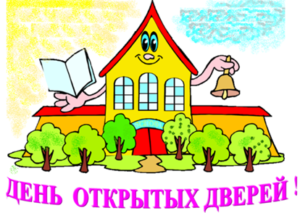 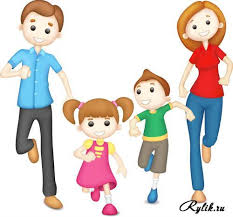 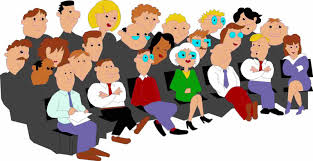 КлассВремя Место проведенияМероприятиеУчастникиОтветственные1 класс10.00Актовый залКонцерт«Здравствуй, весна»Ученики 1-х классов,участники школьной вокальной группыКл. рук. 1-х классов,руководитель вокальной студииА.С.Андрияшина2 класс11.0015 кабинетШахматный турнирСборная команда учеников 2-х классов и команда родителейКл. рук. 2-х классов2 «Г»10.0053 кабинетЛитературная гостиная «В гостях у сказки»Команда учеников    2 «Г» класса против команды родителейФранк Е.Ю., учитель начальных классов3 «А»10.0045 кабинетЛитературная игра «Счастливый случай»Команда учеников 3 «А» класса против команды родителейТрофименко Н.И., учитель начальных классов3 «Б»10.0015 кабинетНаучно-познавательная игра «Поле чудес»Команда учеников 3 «Б» класса против команды родителейПолякова С.А., учитель начальных классов3 «В»10.0047 кабинетЗащита проектов: «Дурныця»Команды-семьи защищают свои проектыСтамболиди Л.А., учитель начальных классов3 «Г»11.0011 кабинетКонцертная программа «Минута Славы»Команды-семьи представляют свои талантыМолькова С.Н., учитель начальных классов3 «Д»9.0053 кабинетЛитературная гостиная «В гостях у сказки»Команда учеников 3 «Д» класса против команды родителейФранк Е.Ю., учитель начальных классов4 класс10.00Спортивный залРазминка, «Веселые старты»Ученики 4-х классов, на разминке – родители.Кл. рук. 4-х классов, Подскребаева Е.А.5 класс8.45Спортивный залРазминка, «Веселые эстафеты»Ученики 5-х классов, на разминке – родители.Кл. рук. 5-х классов, Хомяков М.П.6 класс9.45Спортивная площадкаФутболУченики 6-х классов.В команде 6 мальчиков, 2 родителяКл. рук. 6-х классов,Осипов М.И.7 класс11.00Спортивный залБаскетболСборная команда учеников 7-х классов и родителей Кл. рук. 7-х классов,Осипов М.И.8 класс10.45Спортивная площадкаФутболУченики 8х классов.В команде 6 мальчиков, 2 родителяКл. рук. 8-х классов,Хомяков М.П.9класс8.15-12.45Учебные кабинетыУроки по расписанию в 9-х классахОбучающиеся 9-х классов, родителиЗам. директора по учебной работе Данильченко Т.А.10 класс9.00Защита исследова-тельских проектовСекции: 1. Естественно - научных дисциплин (каб.33)2. Иностранного языка (каб. 30)3. Физики и информатики и ИКТ (каб. 61)4. Русского языка, литературы и психологии  (каб. 36)5. Истории и обществознания (каб. 71)Обучающиеся 9-х,10-х классов,Председатели комиссий:1. Швецова О.В.2. Пугач А.Н.3. Юрченко Е.Б.4.Илларионова С.А.5.Чернышева В.Г.11класс8.15-12.45Учебные кабинетыУроки по расписанию в   11-х классахОбучающиеся 11-х классов, родителиЗам. директора по учебной работе Данильченко Т.А.